How Do I Get a Library Card and What Can I Do with It? Wake County Library cards are available to all residents of Wake County.  To get your library card: Find your nearest library branch at www.wakegov.com/libraries/locations Apply in person for your library card.  You will need: Any official photo ID (Wake Tech Student ID, North Carolina ID card, North Carolina Driver’s License, US Passport, International Passport or International ID Card) IF Your ID does not include your address: You will also need a piece of mail with your name and your Wake County address printed by a computer (water bill, credit card statement, power bill etc.)  The librarian will give you your card and you will choose a PIN. Hang on to your card and remember your PIN, you’ll need it to access services! Using the Library in Person: Borrow books for 2 weeks at a time to take home with you. Find books for you and the whole family!  (You can renew books for 2 more weeks, but don’t return them late or else you’ll have to pay a fine!) Read reference books in the library Read magazines & newspapers in the libraryUse the computers with internet for free Use wifi on your personal computer or smartphone for free Print items inexpensively in black and white or colorParticipate in free events for adults and children in the library. Check the calendar at: www.wakegov.com/libraries/events Using the Library’s Digital Services: Look up book availability before you go, and manage your loans with the Library Catalog at: https://catalog.wakegov.com/ Find research and academic articles in the library databases at: http://guides.wakegov.com/wcpldbs   Using your Smartphone to Borrow eBooks and Audiobooks:  Download the application Libby by searching for it in the App Store or Google Play Store 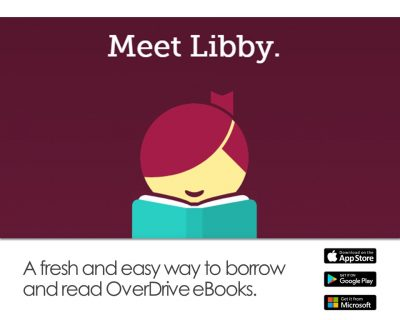 Or Download the application through the weblink https://meet.libbyapp.com/  Select your library “Wake County Public Library” or enter your zip code Log in using your library card number and your PIN Search for and borrow eBooks or Audiobooks that are currently available, or place a hold to wait for a book that will be available in the future. Use the app to read eBooks or listen to audiobooks! 